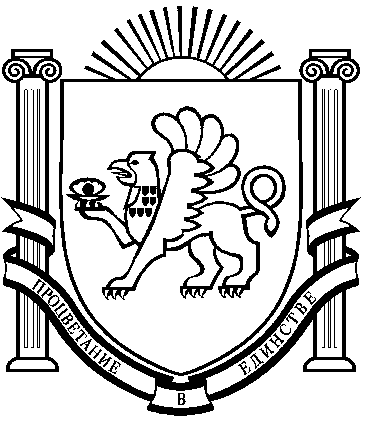  О проведении комплекса мероприятий для предотвращения осложнения эпидемической ситуации по гриппу и ОРВИ в эпидсезон 2015-2016 гг. на территории Красногвардейского района Республики Крым»В соответствии с Положением о Министерстве здравоохранения Республики Крым, утвержденным постановлением Совета министров Республики Крым от 27.06.2014 № 149, СП 3.1.2.3117-13 «Профилактика гриппа и других острых респираторных вирусных инфекций», методическими рекомендациями Федеральной службы Роспотребнадзора МР 3.1.2.004-10 «Критерии расчета запаса профилактических и лечебных препаратов, оборудования, имущества, индивидуальных средств защиты и дезинфицирующих средств для субъекта Российской Федерации на период пандемии гриппа», в связи с ростом заболеваемости острыми респираторными вирусными инфекциями и в целях предотвращения внутрибольничного инфицирования острыми респираторными вирусными инфекциями и гриппом в эпидемический сезон 2015-2016 гг., исполнения требований Приказа МЗ Республики Крым №47 от 21.01.2016г. «О проведении комплекса мероприятий для предотвращения осложнения эпидемической ситуации по гриппу и ОРВИ в эпидсезон 2015-2016 гг. на территории Республики Крым» -ПРИКАЗЫВАЮ:1.	Заместителям главного врача по медицинской части ЦРБ, ОБ; заместителю по мед. обслуживанию населения; заместителю по детству и родовспоможению; зав. отделениями стационаров;зав. поликлиниками ЦРБ,ОБ; зав.СВА, ФАПов; главным медицинским сестрам ЦРБ,ОБ:1.1	Ввести ограничительные мероприятия в медицинских организациях:1.1.1	Прекратить допуск посетителей к больным в стационары.1.1.2	Контролировать проведение текущей дезинфекции и режима проветривания по всем подразделениям.1.1.3	Носить средства индивидуальной защиты медицинскими работниками.1.1.4	Организовать учет заболевших медицинских работников острыми респираторными вирусными инфекциями.1.1.5	Не допускать к работе медицинских работников с проявлениями синдрома острых респираторных вирусных инфекций.1.2	Обеспечить:1.2.1	Своевременную изоляцию больных с симптомами гриппа и ОРВИ, находящихся в стационарах и медицинских организациях с круглосуточным пребыванием (Контроль зав. отделениями).1.2.2	Проведение обслуживания детского населения и беременных преимущественно на дому (Контроль зам. по детству и родовспоможению).1.2.3	Организацию медицинского наблюдения за контактными лицами из очага заболевания высокопатогенным гриппом в течение 7 дней(Контроль зам. по медицинскому обслуживанию населения, инфекционист поликлиники, зав. поликлиниками).1.2.4	Проведение врачебного наблюдения за детьми в возрасте до 3-х лет при лечении на дому до их полного выздоровления(Контроль зам. по детству и родовспоможению, зав. детской поликлиникой).1.2.5	При необходимости привлекать к работе врачей узких специальностей.1.2.6	Незамедлительную госпитализацию и лабораторное обследование лиц с подозрением на внебольничные пневмонии, тяжелые формы гриппа, особенно среди детей, беременных женщин, лиц, страдающих хроническими заболеваниями (Контроль зам. по детсву и родовспоможению, рай. Гинеколог, зав. детской поликлиникой, зав. поликлиниками).1.2.7	Обратить внимание, что в группу риска тяжелого течения вирусных пневмоний входят лица, страдающие сердечной недостаточностью и хроническими заболеваниями бронхолегочной системы. Особое внимание в случае тяжелого течения гриппа уделить пациентам с ожирением, сахарным диабетом, пациентам, получающим иммуносупрессивную терапию и генноинженерные препараты, а также беременным женщинам, детям, особенно первых трех лет жизни, и лицам старше 60 лет.(Контроль зав. поликлиниками ЦРБ, ОБ).1.2.8	Контроль качества лечения на всех этапах лечения больных и назначение лекарственных средств по схеме лечения в соответствии с:-	приказом Министерства здравоохранения Российской Федерации от09.11.2012	№ 724н «Об утверждении стандарта специализированной			медицинской	помощи	при	гриппе	средней	степени	тяжести»;	-	приказом Министерства здравоохранения Российской Федерации от09.11.2012	№ 842н «Об утверждении стандарта специализированноймедицинской	помощи	при	гриппе	тяжелой	степени	тяжести»;-	приказом Министерства здравоохранения Российской Федерации от09.11.2012	№ 741н «Об утверждении стандарта специализированной медицинской помощи при пневмонии тяжелой степени тяжести с осложнениями»;-	в соответствии с письмом Министерства здравоохранения и социального развития РФ от 30.06.2009 №24-0/10/1-4053 «О направлении временных методических рекомендаций «Схемы лечения и профилактики гриппа, вызванного высокопатогенным вирусом типа А(НШ1), для взрослых»;- в соответствии письмом Министерства здравоохранения и социального развития РФ от 25.08.2009	№ 24-0/10/1-5039 (с изменениями и дополнениями от 03.11.2009) «О направлении временных методических рекомендаций «Схемы лечения и профилактики гриппа, вызванного высокопатогенным вирусом типа А(НШ1), для детей».1.2.9	Проводить еженедневный анализ случаев обращаемости, полноты учета и регистрации, а также госпитализации по поводу гриппа, ОРВИ, внебольничных пневмоний, обращая особое внимание на случаи заболевания беременных женщин, лиц, страдающих хроническими заболеваниями (Ответственные заместители главного врача по медицинской части ЦРБ, ОБ; заместитель по мед. обслуживанию населения; заместитель по детству и родовспоможению; зав. отделениями стационаров)1.2.10	Регистрацию заболевания гриппом и ОРВИ в день установления диагноза и своевременную передачу в территориальные отделы ФБУЗ «Центр гигиены и эпидемиологии по Республике Крым и г.Севастополю» информацию о заболеваемости, в т.ч. групповой, в организованных коллективах(Ответственный зав. ИАО, зав. инфекционным отделением, зав. поликлиниками ЦРБ, ОБ).1.2.11	Подачу информации по каждому зарегистрированному случаю заболевания гриппом и внебольничными пневмониями в Министерство здравоохранения Республики Крым в электронном виде на адрес электронной почты mz-rkl5@mail.ru и в телефонном режиме на номер 544404 в соответствии с приложением №1 к приказу МЗ РК №47.Срок - первая информация 25.01.2016 за период с 28.12.2015 по 25.01.2016. Далее	ежедневно при регистрации(Ответственныйза передачу и систематизацию - зав. ИАО, зав. отделениями: инфекционное, терапевтическое, ОАИТ, детское – за передачу ежедневно информации в электронном виде и на бумажном носителе Гусаковой И.А.)1.3	Создать необходимый запас противовирусных препаратов, средств индивидуальной защиты, дезинфекционных средств, в соответствии с методическими рекомендациями Федеральной службы Роспотребнадзора	МР	3.1.2.004-10 «Критерии	расчета запаса профилактических и лечебных препаратов, оборудования, имущества, индивидуальных средств защиты и дезинфицирующих средств для субъекта Российской Федерации на период пандемии гриппа».(Ответственные главная медицинская сестра ЦРБ, зав. инфекционным отделением).1.4	Закупить и создать необходимый запас экспресс-тестов для проведения иммунохроматографического	анализа на наличие	вируса гриппа, расходных материалов для ПЦР-диагностики, лицевых масок для проведения не инвазивной вентиляции легких.(Ответственные: зам. главного врача по экономике, нач. контрактного отдела, гл. бухгалтер; главная мед.сестра ЦРБ – информация, потребность).Срок - немедленно1.5	Провести повторную учебу со специалистами всех уровней по вопросам клиники, диагностики, мерам профилактики высокопатогенного гриппа A(H1N 1). Ответственный зам. главного врача по мед. части ЦРБ, зав. инфекционным отделением – врачебная конференция 28.01.2016г. 2.	Главному врачу ГБУЗ РК «Крымский республиканский центр медицины и катастроф и скорой медицинской помощи» Антонюку Г.В. создать дополнительную бригаду врачей-специалистов в составе врача анестезиолога- реаниматолога, врача-инфекциониста, врача-пульмонолога для выездов в медицинские организации Республики Крым в период осложнения эпидситуации по гриппу и ОРВИ в эпидсезон 2015-2016гг. на территории Республики Крым.3.	Зав. инфекционным отделением, инфекционистам ЦРБ, ОБ:3.1. Проводить санитарно - просветительскую работу среди населения, активизировать работу по информированию населения о мерах по профилактике гриппа, в том числе о необходимости своевременного обращения за медицинской помощью при появлении клинических признаков острых респираторных вирусных инфекций (СМИ, беседы, лекции).4.	Контроль за исполнением приказа возложить на заместителя по мед. обслуживанию населения Глушкову П.А.Главный врач ГБУЗ РК «Красногвардейская ЦРБ»			Касяненко А.А.ЮрисконсультИсп. Джеппаров Р.И.Приложение №1 к приказу МЗ РК от 21.01.2016 № 47Информация по каждому зарегистрированному случаю заболевания
гриппом и внебольничными пневмониямиКуда: в Министерство здравоохранения Республики Крым в электронном виде на адрес электронной почты mz-rk15@mail.ru и в телефонном режиме на номер 544404.ФИО пациента:Возраст:Адрес проживания (если прибыл, то указать откуда):Количество контактных лиц, проживающих с пациентом (уточнять о детях, беременных):Место работы/учебы/посещения ДДУ:Дата заболевания:Дата первичного обращения и в какую мед.организаию/Диагноз при обращении:Дата данного обращения/ Диагноз при обращении:Дата госпитализации/ Диагноз при госпитализации:Место госпитализации:Проведенные лабораторные исследования (ИХА - экспресс-тесты, ПЦР)/дата:Забор материала на ПЦР (да/нет)/дата/ в какую лабораторию направлено:Данные об иммунизации против гриппа (наименование вакцины, дата проведения вакинации):Окончательный диагноз:Дата выписки:Мед.работник, установивший первичный диагноз	(ФИО,конт.тел.)Мед.работник, передавший информацию	(ФИО,конт.тел.)Мед.работник, установивший окончательный диагноз                                             Министерство здравоохранения  Республики КрымГБУЗ РК «Красногвардейская ЦРБ»ПРИКАЗ           26.01.2016г.               п. Красногвардейское           № 103/01-04